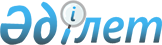 Кеден одағы Комиссиясының 2011 жылғы 23 қыркүйектегі № 799 шешіміне өзгерістер енгізу туралыЕуразиялық экономикалық комиссия Алқасының 2019 жылғы 21 мамырдағы № 80 шешімі
      Еуразиялық экономикалық одақ шеңберінде техникалық реттеу туралы хаттаманың (2014 жылғы 29 мамырдағы Еуразиялық экономикалық одақ туралы шартқа № 9 қосымша) 4-тармағына және Жоғары Еуразиялық экономикалық кеңестің 2014 жылғы 23 желтоқсандағы № 98 шешімімен бекітілген Еуразиялық экономикалық комиссияның Жұмыс регламентіне № 2 қосымшаның 5-тармағына сәйкес Еуразиялық экономикалық комиссия Алқасы шешті:
      1. Қосымшаға сәйкес Кеден одағы Комиссиясының "Парфюмериялық-косметикалық өнімнің қауіпсіздігі туралы" 2011 жылғы 23 желтоқсандағы № 799 шешіміне өзгерістер енгізілсін.
      2. Осы Шешім ресми жарияланған күнінен бастап күнтізбелік 30 күн өткен соң күшіне енеді. Кеден одағы Комиссиясының 2011 жылғы 23 қыркүйектегі № 799 шешіміне енгізілетін ӨЗГЕРІСТЕР
      1. Осы Шешіммен бекітілген Қолдану нәтижесінде Кеден одағының "Парфюмериялық-косметикалық өнімнің қауіпсіздігі туралы" техникалық регламенті (КО ТР 009/2011) талаптарының сақталуы ерікті негізде қамтамасыз етілетін халықаралық және өңірлік (мемлекетаралық) стандарттардың, олар болмаған жағдайда – ұлттық (мемлекеттік) стандарттардың тізбесі мынадай редакцияда жазылсын: Қолдану нәтижесінде Кеден одағының "Парфюмериялық-косметикалық өнімнің қауіпсіздігі туралы" техникалық регламенті (КО ТР 009/2011) талаптарының сақталуы ерікті негізде қамтамасыз етілетін халықаралық және өңірлік (мемлекетаралық) стандарттардың, олар болмаған жағдайда – ұлттық (мемлекеттік) стандарттардың ТІЗБЕСІ
      ".
      2. Көрсетілген шешіммен бекітілген Кеден одағының "Парфюмериялық-косметикалық өнімнің қауіпсіздігі туралы" техникалық регламентінің (КО ТР 009/2011) талаптарын қолдану және пайдалану және техникалық реттеу объектілерінің сәйкестігін бағалауды жүзеге асыру үшін қажетті зерттеулердің (сынақтардың) және өлшемдердің қағидалары мен әдістерін, соның ішінде үлгілерді іріктеу қағидаларын қамтитын халықаралық және өңірлік (мемлекетаралық) стандарттар, ал олар болмаған жағдайда – ұлттық (мемлекеттік) стандарттар тізбесінде:
      а) 6, 7, 8, 11, 14, 15 және 16 позициялар 5-графада "01.01.2021 дейін қолданылады" деген сөздермен толықтырылсын;
      б) мынадай мазмұндағы 61, 62, 111, 141, 151, 161, 321, 322, 331, 371, 372 және 43 позициялармен толықтырылсын:
      "


      ".
					© 2012. Қазақстан Республикасы Әділет министрлігінің «Қазақстан Республикасының Заңнама және құқықтық ақпарат институты» ШЖҚ РМК
				
      Еуразиялық экономикалық комиссияАлқасының Төрағасы

Т. Саркисян
Еуразиялық экономикалық
комиссия Алқасының
2019 жылғы 21 мамырдағы
№ 80 шешіміне
ҚОСЫМША"Кеден одағы Комиссиясының
2011 жылғы 23 қыркүйектегі
№ 799 шешімімен
БЕКІТІЛГЕН
(Еуразиялық экономикалық
комиссия Алқасының
2019 жылғы 21 мамырдағы 
№ 80 шешімі редакциясында)
Кеден одағы техникалық регламентінің құрылымдық элементі
Стандарттың белгіленімі
Стандарттың белгіленімі
Стандарттың атауы
Ескерту
2
3
3
4
5
1
2-баптың 3-тармағы
МЕМСТ ISO 1342-2017
Гүлшетен эфир майы (Rosmarinus officinalis L.). Техникалық шарттар
Гүлшетен эфир майы (Rosmarinus officinalis L.). Техникалық шарттар
2
2-баптың 3-тармағы
МЕМСТ ISO 3044-2017
Лимонды эвкалипт эфир майы (Eucalyptus citriodora Hook.). Техникалық шарттар
Лимонды эвкалипт эфир майы (Eucalyptus citriodora Hook.). Техникалық шарттар
3
2-баптың 3-тармағы
МЕМСТ ISO 3063-2017
Иланг-иланг эфир майы (Cananga odorata (Lam.) Hook. f. және Thomson forma genuina). Техникалық шарттар
Иланг-иланг эфир майы (Cananga odorata (Lam.) Hook. f. және Thomson forma genuina). Техникалық шарттар
4
2-баптың 3-тармағы
МЕМСТ ISO 3515-2017
Лаванда эфир майы (Lavandula angustifolia Mill.).Техникалық шарттар
Лаванда эфир майы (Lavandula angustifolia Mill.).Техникалық шарттар
5
2-баптың 3-тармағы
МЕМСТ ISO 3516-2018
Кориандр жемістерінің эфир майы (Coriandrum sativum L.). Техникалық шарттар
Кориандр жемістерінің эфир майы (Coriandrum sativum L.). Техникалық шарттар
6
2-баптың 3-тармағы
МЕМСТ ISO 3517-2017
Нероли эфир майы (Citrus aurantium L., syn. Citrus amara Link, syn. Citrus bigaradia Loisel, syn. Citrus vulgaris Risso). Техникалық шарттар
Нероли эфир майы (Citrus aurantium L., syn. Citrus amara Link, syn. Citrus bigaradia Loisel, syn. Citrus vulgaris Risso). Техникалық шарттар
7
2-баптың 3-тармағы
МЕМСТ ISO 3518-2014
Сандал эфир майы (Santalum Album. L.). Техникалық шарттар
Сандал эфир майы (Santalum Album. L.). Техникалық шарттар
8
2-баптың 3-тармағы
МЕМСТ ISO 3520-2014
Бергамот эфир майы [Citrus aurantium L. subsp.bergamia (Wight et Arnott) Engler], Италиялық тип. Техникалық шарттар
Бергамот эфир майы [Citrus aurantium L. subsp.bergamia (Wight et Arnott) Engler], Италиялық тип. Техникалық шарттар
9
2-баптың 3-тармағы
МЕМСТ ISO 3528-2017
Итальян типіндегі мандарин эфир майы (Citrus reticulata Blanco). Техникалық шарттар
Итальян типіндегі мандарин эфир майы (Citrus reticulata Blanco). Техникалық шарттар
10
2-баптың 3-тармағы
МЕМСТ ISO 4716-2017
Ветивер эфир майы (Chrysopogon zizanioides (L.) Roberty, syn. Vetiveria zizanioides (L.) Nash). Техникалық шарттар
Ветивер эфир майы (Chrysopogon zizanioides (L.) Roberty, syn. Vetiveria zizanioides (L.) Nash). Техникалық шарттар
11
2-баптың 3-тармағы
МЕМСТ ISO 4724-2015
Виргин балқарағайының эфир майы (Juniperus virginiana L.). Техникалық шарттар
Виргин балқарағайының эфир майы (Juniperus virginiana L.). Техникалық шарттар
12
2-баптың 3-тармағы
МЕМСТ ISO 4730-2017
Терпинен-4-ол типіндегі мелалеуки (Melaleuca) эфир майы (шай өсімдігінің майы). Техникалық шарттар
Терпинен-4-ол типіндегі мелалеуки (Melaleuca) эфир майы (шай өсімдігінің майы). Техникалық шарттар
13
2-баптың 3-тармағы
МЕМСТ ISO 4731-2014
Қазтамақ эфир майы (Pelargonium X ssp.). Техникалық шарттар
Қазтамақ эфир майы (Pelargonium X ssp.). Техникалық шарттар
14
2-баптың 3-тармағы
МЕМСТ ISO 8897-2017
Арша эфир майы (Juniperus communis L.). Техникалық шарттар
Арша эфир майы (Juniperus communis L.). Техникалық шарттар
15
2-баптың 3-тармағы
МЕМСТ ISO 9776-2017
Дала жалбызының эфир майы (Mentha arvensis), ішінара ментолсыздалған (Mentha arvensis L. var. piperascens Malinv. and var. glabrata Holmes). Техникалық шарттар
Дала жалбызының эфир майы (Mentha arvensis), ішінара ментолсыздалған (Mentha arvensis L. var. piperascens Malinv. and var. glabrata Holmes). Техникалық шарттар
16
2-баптың 3-тармағы
МЕМСТ ISO 9842-2017
Раушан эфир майы (Rosa x damascena Miller). Техникалық шарттар
Раушан эфир майы (Rosa x damascena Miller). Техникалық шарттар
17
2-баптың 3-тармағы
МЕМСТ ISO 10869-2015
Қара самырсын эфир майы (Abies sibirica Lebed.). Техникалық шарттар
Қара самырсын эфир майы (Abies sibirica Lebed.). Техникалық шарттар
18
3-бап
МЕМСТ 32048-2013
Парфюмериялық-косметикалық өнім. Терминдер мен анықтамалар
Парфюмериялық-косметикалық өнім. Терминдер мен анықтамалар
19
5-баптың 2-тармағы
МЕМСТ 7983-2016
3.2-тармақ
Тіс пасталары. Жалпы техникалық шарттар
Тіс пасталары. Жалпы техникалық шарттар
20
5-баптың 2-тармағы
МЕМСТ 28546-2014
5.2.1-тармақ
Қатты иіс сабын. Жалпы техникалық шарттар
Қатты иіс сабын. Жалпы техникалық шарттар
21
5-баптың 2-тармағы
МЕМСТ 31460-2012
4.3-тармақ
Косметикалық кремдер. Жалпы техникалық шарттар
Косметикалық кремдер. Жалпы техникалық шарттар
22
5-баптың 2-тармағы
МЕМСТ 31649-2012
3.1.1 және 4.3-тармақтар
Май-балауыз негіздегі декорациялық косметика өнімі. Жалпы техникалық шарттар
Май-балауыз негіздегі декорациялық косметика өнімі. Жалпы техникалық шарттар
23
5-баптың 2-тармағы
МЕМСТ 31677-2012
4.2.1 және 4.2.3-тармақтар
Аэрозоль қаптамадағы парфюмериялық-косметикалық өнім. Жалпы техникалық шарттар
Аэрозоль қаптамадағы парфюмериялық-косметикалық өнім. Жалпы техникалық шарттар
24
5-баптың 2-тармағы
МЕМСТ 31678-2012
3.1.1 және 3.2-тармақтар
Сұйық парфюмериялық өнім. Жалпы техникалық шарттар
Сұйық парфюмериялық өнім. Жалпы техникалық шарттар
25
5-баптың 2-тармағы
МЕМСТ 31679-2012
3.2-тармақ
Сұйық косметикалық өнім. Жалпы техникалық шарттар 
Сұйық косметикалық өнім. Жалпы техникалық шарттар 
26
5-баптың 2-тармағы
МЕМСТ 31692-2012
3.2.1 және 3.2.2-тармақтар
Қырынуға арналған косметикалық өнім. Жалпы техникалық шарттар
Қырынуға арналған косметикалық өнім. Жалпы техникалық шарттар
27
5-баптың 2-тармағы
МЕМСТ 31693-2012
3.2.1 және 3.2.2-тармақтар
Тырнаққа күтім жасауға арналған косметикалық өнім. Жалпы техникалық шарттар
Тырнаққа күтім жасауға арналған косметикалық өнім. Жалпы техникалық шарттар
28
5-баптың 2-тармағы
МЕМСТ 31695-2012
3.2.1 және 3.2.2-тармақтар
Косметикалық гельдер. Жалпы техникалық шарттар
Косметикалық гельдер. Жалпы техникалық шарттар
29
5-баптың 2-тармағы
МЕМСТ 31696-2012
3.2 және 4.3-тармақтар
Гигиеналық жуушы косметикалық өнім. Жалпы техникалық шарттар
Гигиеналық жуушы косметикалық өнім. Жалпы техникалық шарттар
30
5-баптың 2-тармағы
МЕМСТ 31697-2012
3.2 және 4.3-тармақтар
Эмульсия негізіндегі декорациялық косметика өнімі. Жалпы техникалық шарттар
Эмульсия негізіндегі декорациялық косметика өнімі. Жалпы техникалық шарттар
31
5-баптың 2-тармағы
МЕМСТ 31698-2013
3.2 және 4.3-тармақтар
Ұнтақ тәрізді және ықшам косметикалық өнім. Жалпы техникалық шарттар
Ұнтақ тәрізді және ықшам косметикалық өнім. Жалпы техникалық шарттар
32
5-баптың 2-тармағы
МЕМСТ 32837-2014
4.12-тармақ
Шашты бояуға және түссіздендіруге арналған косметикалық өнім. Жалпы техникалық шарттар
Шашты бояуға және түссіздендіруге арналған косметикалық өнім. Жалпы техникалық шарттар
33
5-баптың 2-тармағы
МЕМСТ 32850-2014
4.2-тармақ
Шашты химиялық бұйралауға және түзулеуге арналған косметикалық өнім. Жалпы техникалық шарттар
Шашты химиялық бұйралауға және түзулеуге арналған косметикалық өнім. Жалпы техникалық шарттар
34
5-баптың 2-тармағы
МЕМСТ 32851-2014
5.9-тармақ
Ванна қабылдауға арналған косметикалық өнім. Жалпы техникалық шарттар
Ванна қабылдауға арналған косметикалық өнім. Жалпы техникалық шарттар
35
5-баптың 2-тармағы
МЕМСТ 32852-2014
5.2-тармақ
Косметикалық майлар. Жалпы техникалық шарттар
Косметикалық майлар. Жалпы техникалық шарттар
36
5-баптың 2-тармағы
МЕМСТ 32853-2014
5.5-тармақ
Қатты және құрғақ парфюмериялық өнім. Жалпы техникалық шарттар
Қатты және құрғақ парфюмериялық өнім. Жалпы техникалық шарттар
37
5-баптың 2-тармағы
МЕМСТ 32854-2014
4.2-тармақ
Тырнақты модельдеуге және жылтыратуға арналған косметикалық өнім. Жалпы техникалық шарттар
Тырнақты модельдеуге және жылтыратуға арналған косметикалық өнім. Жалпы техникалық шарттар
38
5-баптың 2-тармағы
МЕМСТ 33487-2015
4.5-тармақ
Паста тәрізді косметикалық өнім. Жалпы техникалық шарттар
Паста тәрізді косметикалық өнім. Жалпы техникалық шарттар
39
5-баптың 2-тармағы
МЕМСТ 33489-2015
4.2-тармақ
Жеткізгіштердегі косметикалық өнім. Жалпы техникалық шарттар
Жеткізгіштердегі косметикалық өнім. Жалпы техникалық шарттар
40
5-баптың 2-тармағы
МЕМСТ 34436-2018 
4.2.1-тармақ
Парфюмериялық-косметикалық өнім. Тісті ағартуға арналған құрал. Жалпы техникалық шарттар
Парфюмериялық-косметикалық өнім. Тісті ағартуға арналған құрал. Жалпы техникалық шарттар
41
5-баптың 2-тармағы
МЕМСТ EN 71-13-2018 
4.2.2-тармақ
Ойыншықтар. Қауіпсіздік талаптары. 13-бөлім. Иіс сезуді дамытуға арналған үстел ойындары, парфюмериялық-косметикалық өнімді дайындауға арналған жиынтықтар және дәмдік ойындар
Ойыншықтар. Қауіпсіздік талаптары. 13-бөлім. Иіс сезуді дамытуға арналған үстел ойындары, парфюмериялық-косметикалық өнімді дайындауға арналған жиынтықтар және дәмдік ойындар
42
5-баптың 2-тармағы
МЕМСТ ISO/TR 14735-2015
Косметикалық өнім. Талдамалық әдістер. N-нитрозаминдерді барынша азайту және табу жөніндегі техникалық нұсқаулық
Косметикалық өнім. Талдамалық әдістер. N-нитрозаминдерді барынша азайту және табу жөніндегі техникалық нұсқаулық
43
5-баптың 2-тармағы
МЕМСТ ISO 12787-2016
Парфюмериялық-косметикалық өнім. Талдамалық әдістер. Талдау нәтижелерін хрономатографиялық әдістерді пайдалана отырып валидациялау критерийлері
Парфюмериялық-косметикалық өнім. Талдамалық әдістер. Талдау нәтижелерін хрономатографиялық әдістерді пайдалана отырып валидациялау критерийлері
44
5-баптың 2-тармағы
СТБ 1670-2006
3.2 және 4.2-тармақтар
Сұйық косметикалық бұйымдар. Жалпы техникалық шарттар
Сұйық косметикалық бұйымдар. Жалпы техникалық шарттар
01.01.2021 дейін қолданылады
45
5-баптың 2-тармағы
СТБ 1671-2006
3.2 және 4.2-тармақтар
Эмульсия негізіндегі декорациялық косметика бұйымдары. Жалпы техникалық шарттар
Эмульсия негізіндегі декорациялық косметика бұйымдары. Жалпы техникалық шарттар
01.01.2021 дейін қолданылады
46
5-баптың 2-тармағы
СТБ 1672-2006
3.2 және 4.2-тармақтар
Май-балауыз негіздегі декорациялық косметика бұйымдары. Жалпы техникалық шарттар
Май-балауыз негіздегі декорациялық косметика бұйымдары. Жалпы техникалық шарттар
01.01.2021 дейін қолданылады
47
5-баптың 2-тармағы
СТБ 1673-2006
3.2 және 4.2-тармақтар
Косметикалық кремдер. Жалпы техникалық шарттар
Косметикалық кремдер. Жалпы техникалық шарттар
01.01.2021 дейін қолданылады
48
5-баптың 2-тармағы
СТБ 1674-2006
3.2 және 4.2-тармақтар
Ұнтақ тәрізді және ықшам косметикалық бұйымдар. Жалпы техникалық шарттар
Ұнтақ тәрізді және ықшам косметикалық бұйымдар. Жалпы техникалық шарттар
01.01.2021 дейін қолданылады
49
5-баптың 2-тармағы
СТБ 1675-2006
3.2 және 4.2-тармақтар
Гигиеналық жуушы косметикалық бұйымдар. Жалпы техникалық шарттар
Гигиеналық жуушы косметикалық бұйымдар. Жалпы техникалық шарттар
01.01.2021 дейін қолданылады
50
5-баптың 2-тармағы
СТБ 1736-2007
3.2 және 4.2-тармақтар
Ауыз қуысының сұйық гигиена құралы. Жалпы техникалық шарттар
Ауыз қуысының сұйық гигиена құралы. Жалпы техникалық шарттар
01.01.2021 дейін қолданылады
51
5-баптың 2-тармағы
МЕМСТ 34435-2018
5.2.1 және 5.2.2-тармақтар
Парфюмериялық-косметикалық өнім. Ауыз қуысының сұйық гигиена құралы. Жалпы техникалық шарттар
Парфюмериялық-косметикалық өнім. Ауыз қуысының сұйық гигиена құралы. Жалпы техникалық шарттар
52
5-баптың 2-тармағы
СТБ 1886-2008
3.2 және 4.3-тармақтар
Тырнаққа күтім жасауға арналған косметикалық бұйымдар. Жалпы техникалық шарттар 
Тырнаққа күтім жасауға арналған косметикалық бұйымдар. Жалпы техникалық шарттар 
01.01.2021 дейін қолданылады
53
5-баптың 2-тармағы
СТБ 1949-2009
3.2 және 4.2-тармақтар
Косметикалық гельдер. Жалпы техникалық шарттар
Косметикалық гельдер. Жалпы техникалық шарттар
01.01.2021 дейін қолданылады
54
5-баптың 2-тармағы
СТБ 1973-2009
3.2 және 4.2-тармақтар
Сұйық парфюмериялық бұйымдар. Жалпы техникалық шарттар
Сұйық парфюмериялық бұйымдар. Жалпы техникалық шарттар
01.01.2021 дейін қолданылады
55
5-баптың 2-тармағы
СТБ 2217-2011
3.2 және 4.2-тармақтар
Қырынуға арналған косметикалық бұйымдар. Жалпы техникалық шарттар
Қырынуға арналған косметикалық бұйымдар. Жалпы техникалық шарттар
01.01.2021 дейін қолданылады
56
5-баптың 2-тармағы
СТБ 2240-2011
4.2.1 және 4.2.3-тармақтар
Аэрозоль қаптамадағы парфюмериялық-косметикалық бұйымдар. Жалпы техникалық шарттар
Аэрозоль қаптамадағы парфюмериялық-косметикалық бұйымдар. Жалпы техникалық шарттар
01.01.2021 дейін қолданылады
57
5-баптың 2-тармағы
МЕМСТ 5972-2017
3.2.1-тармақ
Тіс ұнтақтары. Жалпы техникалық шарттар
Тіс ұнтақтары. Жалпы техникалық шарттар
58
5-баптың 3-тармағы
МЕМСТ 7983-99
3.1.4-тармақ
(сутегі көрсеткіші (рН) және фторидтердің салмақ үлесі бөлігінде)
Тіс пасталары. Жалпы техникалық шарттар
Тіс пасталары. Жалпы техникалық шарттар
01.09.2019 дейін қолданылады
59
5-баптың 3-тармағы
МЕМСТ 7983-2016
3.1.3-тармақ
(сутегі көрсеткіші (рН) және фторидтердің салмақ үлесі бөлігінде)
Тіс пасталары. Жалпы техникалық шарттар
Тіс пасталары. Жалпы техникалық шарттар
60
5-баптың 3-тармағы
МЕМСТ 31460-2012
3.1.3 және 4.2-тармақтар (сутегі көрсеткіші (рН) бөлігінде)
Косметикалық кремдер. Жалпы техникалық шарттар
Косметикалық кремдер. Жалпы техникалық шарттар
61
5-баптың 3-тармағы
МЕМСТ 31649-2012
3.1.3 және 4.2-тармақтар (сутегі көрсеткіші (рН) бөлігінде)
Май-балауыз негіздегі декорациялық косметика өнімі. Жалпы техникалық шарттар
Май-балауыз негіздегі декорациялық косметика өнімі. Жалпы техникалық шарттар
62
5-баптың 3-тармағы
МЕМСТ 31677-2012
4.1.4 – 4.1.8 және 5.2-тармақтар (сутегі көрсеткіші (рН) бөлігінде)
Аэрозоль қаптамадағы парфюмериялық-косметикалық өнім. Жалпы техникалық шарттар
Аэрозоль қаптамадағы парфюмериялық-косметикалық өнім. Жалпы техникалық шарттар
63
5-баптың 3-тармағы
МЕМСТ 31679-2012
3.1.3 және 4.2-тармақтар (сутегі көрсеткіші (рН) бөлігінде)
Сұйық косметикалық өнім. Жалпы техникалық шарттар 
Сұйық косметикалық өнім. Жалпы техникалық шарттар 
64
5-баптың 3-тармағы
МЕМСТ 31692-2012
3.1.3 – 3.1.6-тармақтар (сутегі көрсеткіші (рН) бөлігінде)
Қырынуға арналған косметикалық өнім. Жалпы техникалық шарттар
Қырынуға арналған косметикалық өнім. Жалпы техникалық шарттар
65
5-баптың 3-тармағы
МЕМСТ 31693-2012
3.1.3 – 3.1.8 және 4.3-тармақтар (сутегі көрсеткіші (рН) бөлігінде)
Тырнаққа күтім жасауға арналған косметикалық өнім. Жалпы техникалық шарттар
Тырнаққа күтім жасауға арналған косметикалық өнім. Жалпы техникалық шарттар
66
5-баптың 3-тармағы
МЕМСТ 31695-2012
3.1.3 және 4.2-тармақтар (сутегі көрсеткіші (рН) бөлігінде)
Косметикалық гельдер. Жалпы техникалық шарттар
Косметикалық гельдер. Жалпы техникалық шарттар
67
5-баптың 3-тармағы
МЕМСТ 31696-2012
3.1.3 және 4.2-тармақтар (сутегі көрсеткіші (рН) бөлігінде)
Гигиеналық жуушы косметикалық өнім. Жалпы техникалық шарттар
Гигиеналық жуушы косметикалық өнім. Жалпы техникалық шарттар
68
5-баптың 3-тармағы
МЕМСТ 31697-2012
3.1.3 және 4.2-тармақтар (сутегі көрсеткіші (рН) бөлігінде)
Эмульсия негізіндегі декорациялық косметика өнімі. Жалпы техникалық шарттар
Эмульсия негізіндегі декорациялық косметика өнімі. Жалпы техникалық шарттар
69
5-баптың 3-тармағы
МЕМСТ 31698-2013
3.1.3 және 4.2-тармақтар (сутегі көрсеткіші (рН) бөлігінде)
Ұнтақ тәрізді және ықшам косметикалық өнім. Жалпы техникалық шарттар
Ұнтақ тәрізді және ықшам косметикалық өнім. Жалпы техникалық шарттар
70
5-баптың 3-тармағы
МЕМСТ 32837-2014
4.3, 4.6 – 4.9-тармақтар
(сутегі көрсеткіші (рН) бөлігінде)
Шашты бояуға және түссіздендіруге арналған косметикалық өнім. Жалпы техникалық шарттар
Шашты бояуға және түссіздендіруге арналған косметикалық өнім. Жалпы техникалық шарттар
71
5-баптың 3-тармағы
МЕМСТ 32850-2014
4.1.3 және 4.1.4-тармақтар
(сутегі көрсеткіші (рН) бөлігінде)
Шашты химиялық бұйралауға және түзулеуге арналған косметикалық өнім. Жалпы техникалық шарттар
Шашты химиялық бұйралауға және түзулеуге арналған косметикалық өнім. Жалпы техникалық шарттар
72
5-баптың 3-тармағы
МЕМСТ 32851-2014
5.2 – 5.6-тармақтар (сутегі көрсеткіші (рН) бөлігінде)
Ванна қабылдауға арналған косметикалық өнім. Жалпы техникалық шарттар
Ванна қабылдауға арналған косметикалық өнім. Жалпы техникалық шарттар
73
5-баптың 3-тармағы
МЕМСТ 32852-2014
5.1.2-тармақ (сутегі көрсеткіші (рН) бөлігінде)
Косметикалық майлар. Жалпы техникалық шарттар
Косметикалық майлар. Жалпы техникалық шарттар
74
5-баптың 3-тармағы
МЕМСТ 32854-2014
4.1.2 – 4.1.6-тармақтар (сутегі көрсеткіші (рН) бөлігінде)
Тырнақты модельдеуге және жылтыратуға арналған косметикалық өнім. Жалпы техникалық шарттар
Тырнақты модельдеуге және жылтыратуға арналған косметикалық өнім. Жалпы техникалық шарттар
75
5-баптың 3-тармағы
МЕМСТ 33487-2015
4.2-тармақ (сутегі көрсеткіші (рН) бөлігінде)
Паста тәрізді косметикалық өнім. Жалпы техникалық шарттар
Паста тәрізді косметикалық өнім. Жалпы техникалық шарттар
76
5-баптың 3-тармағы
МЕМСТ 33489-2015
4.1.2-тармақ (сутегі көрсеткіші (рН) бөлігінде)
Жеткізгіштердегі косметикалық өнім. Жалпы техникалық шарттар
Жеткізгіштердегі косметикалық өнім. Жалпы техникалық шарттар
77
5-баптың 3-тармағы
МЕМСТ 34436-2018
4.1.3-тармақ (сутегі көрсеткіші (рН) бөлігінде)
Парфюмериялық-косметикалық өнім. Тісті ағартуға арналған құрал. Жалпы техникалық шарттар
Парфюмериялық-косметикалық өнім. Тісті ағартуға арналған құрал. Жалпы техникалық шарттар
78
5-баптың 3-тармағы
МЕМСТ EN 71-13-2018
4.2.3-тармақ
Ойыншықтар. Қауіпсіздік талаптары. 13-бөлім. Иіс сезуді дамытуға арналған үстел ойындары, парфюмериялық-косметикалық өнімді дайындауға арналған жиынтықтар және дәмдік ойындар
Ойыншықтар. Қауіпсіздік талаптары. 13-бөлім. Иіс сезуді дамытуға арналған үстел ойындары, парфюмериялық-косметикалық өнімді дайындауға арналған жиынтықтар және дәмдік ойындар
79
5-баптың 3-тармағы
СТБ 1670-2006
3.1.2-тармақ (сутегі көрсеткіші (рН) бөлігінде)
Сұйық косметикалық бұйымдар. Жалпы техникалық шарттар 
Сұйық косметикалық бұйымдар. Жалпы техникалық шарттар 
01.01.2021 дейін қолданылады
80
5-баптың 3-тармағы
СТБ 1671-2006
3.1.2-тармақ (сутегі көрсеткіші (рН) бөлігінде)
Эмульсия негізіндегі декорациялық косметика бұйымдары. Жалпы техникалық шарттар 
Эмульсия негізіндегі декорациялық косметика бұйымдары. Жалпы техникалық шарттар 
01.01.2021 дейін қолданылады
81
5-баптың 3-тармағы
СТБ 1672-2006
3.1.2-тармақ (сутегі көрсеткіші (рН) бөлігінде)
Май-балауыз негіздегі декорациялық косметика бұйымдары. Жалпы техникалық шарттар
Май-балауыз негіздегі декорациялық косметика бұйымдары. Жалпы техникалық шарттар
01.01.2021 дейін қолданылады
82
5-баптың 3-тармағы
СТБ 1673-2006
3.1.2-тармақ (сутегі көрсеткіші (рН) бөлігінде)
Косметикалық кремдер. Жалпы техникалық шарттар
Косметикалық кремдер. Жалпы техникалық шарттар
01.01.2021 дейін қолданылады
83
5-баптың 3-тармағы
СТБ 1674-2006
3.1.2-тармақ (сутегі көрсеткіші (рН) бөлігінде)
Ұнтақ тәрізді және ықшам косметикалық бұйымдар. Жалпы техникалық шарттар
Ұнтақ тәрізді және ықшам косметикалық бұйымдар. Жалпы техникалық шарттар
01.01.2021 дейін қолданылады
84
5-баптың 3-тармағы
СТБ 1675-2006
3.1.2-тармақ (сутегі көрсеткіші (рН) бөлігінде)
Гигиеналық жуушы косметикалық бұйымдар. Жалпы техникалық шарттар
Гигиеналық жуушы косметикалық бұйымдар. Жалпы техникалық шарттар
01.01.2021 дейін қолданылады
85
5-баптың 3-тармағы
СТБ 1736-2007
3.1.3-тармақ (сутегі көрсеткіші (рН) және фторидтердің салмақ үлесі бөлігінде)
Ауыз қуысының сұйық гигиена құралы. Жалпы техникалық шарттар
Ауыз қуысының сұйық гигиена құралы. Жалпы техникалық шарттар
01.01.2021 дейін қолданылады
86
5-баптың 3-тармағы
СТБ 1886-2008
3.1.3 – 3.1.8-тармақтар (сутегі көрсеткіші (рН) бөлігінде)
Тырнаққа күтім жасауға арналған косметикалық бұйымдар. Жалпы техникалық шарттар
Тырнаққа күтім жасауға арналған косметикалық бұйымдар. Жалпы техникалық шарттар
01.01.2021 дейін қолданылады
87
5-баптың 3-тармағы
СТБ 1949-2009
3.1.3-тармақ (сутегі көрсеткіші (рН) бөлігінде)
Косметикалық гельдер. Жалпы техникалық шарттар
Косметикалық гельдер. Жалпы техникалық шарттар
01.01.2021 дейін қолданылады
88
5-баптың 3-тармағы
СТБ 2217-2011
3.1.3 – 3.1.6-тармақтар (сутегі көрсеткіші (рН) бөлігінде)
Қырынуға арналған косметикалық бұйымдар. Жалпы техникалық шарттар
Қырынуға арналған косметикалық бұйымдар. Жалпы техникалық шарттар
01.01.2021 дейін қолданылады
89
5-баптың 3-тармағы
СТБ 2240-2011
4.1.4 – 4.1.8 (сутегі көрсеткіші (рН) бөлігінде)
Аэрозоль қаптамадағы парфюмериялық-косметикалық бұйымдар. Жалпы техникалық шарттар 
Аэрозоль қаптамадағы парфюмериялық-косметикалық бұйымдар. Жалпы техникалық шарттар 
01.01.2021 дейін қолданылады
90
5-баптың 3-тармағы
ҚР СТ МЕМСТ Р 51577-2003
3.1.3-тармақ (сутегі көрсеткіші (рН) және фторидтердің салмақ үлесі бөлігінде)
Ауыз қуысының сұйық гигиена құралы. Жалпы техникалық шарттар
Ауыз қуысының сұйық гигиена құралы. Жалпы техникалық шарттар
01.01.2021 дейін қолданылады
91
5-баптың 3-тармағы
МЕМСТ Р 51577-2000
3.1.3-тармақ (сутегі көрсеткіші (рН) және фторидтердің салмақ үлесі бөлігінде)
Ауыз қуысының сұйық гигиена құралы. Жалпы техникалық шарттар
Ауыз қуысының сұйық гигиена құралы. Жалпы техникалық шарттар
01.01.2021 дейін қолданылады
92
5-баптың 3-тармағы
МЕМСТ 34435-2018
5.1.3-тармақ (сутегі көрсеткіші (рН) және фторидтердің салмақ үлесі бөлігінде)
Парфюмериялық-косметикалық өнім. Ауыз қуысының сұйық гигиена құралы. Жалпы техникалық шарттар
Парфюмериялық-косметикалық өнім. Ауыз қуысының сұйық гигиена құралы. Жалпы техникалық шарттар
93
5-баптың 3-тармағы
МЕМСТ 5972-2017
3.1.3-тармақ (сутегі көрсеткіші (рН) бөлігінде)
Тіс ұнтақтары. Жалпы техникалық шарттар
Тіс ұнтақтары. Жалпы техникалық шарттар
94
5-баптың 4-тармағы
МЕМСТ ISO 17516-2017
Парфюмериялық-косметикалық өнім. Микробиология. Микробиологиялық нормалар
Парфюмериялық-косметикалық өнім. Микробиология. Микробиологиялық нормалар
95
5-баптың 5-тармағы
МЕМСТ ISO/TR 17276-2016
Парфюмериялық-косметикалық өнім. Косметикадағы ауыр металдарды скринингтеу және санын анықтау әдістері үшін талдамалық тәсілдеме
Парфюмериялық-косметикалық өнім. Косметикадағы ауыр металдарды скринингтеу және санын анықтау әдістері үшін талдамалық тәсілдеме
96
5-баптың 4 – 6-тармақтары
МЕМСТ 5972-2017
3.1.4,  4.1 және 4.2-тармақтар
Тіс ұнтақтары. Жалпы техникалық шарттар
Тіс ұнтақтары. Жалпы техникалық шарттар
97
5-баптың 4 – 6-тармақтары
МЕМСТ 7983-99
3.1.4-тармақ (көрсеткіштер бойынша микробиоло-гиялық тазалық: мезофильдік аэробтық микроорга-низмдердің жалпы саны, Staphylococcus aureus, Pseudomonas aeruginosa) МЕМСТ 7983-99
Тіс пасталары. Жалпы техникалық шарттар
Тіс пасталары. Жалпы техникалық шарттар
01.09.2019 дейін қолданылады
98
5-баптың 4 – 6-тармақтары
МЕМСТ 7983-2016
3.1.5, 4.1 – 4.3-тармақтар
Тіс пасталары. Жалпы техникалық шарттар
Тіс пасталары. Жалпы техникалық шарттар
99
5-баптың 4 – 6-тармақтары
МЕМСТ 28546-2014
6.1 және 6.2-тармақтар
Қатты иіс сабын. Жалпы техникалық шарттар
Қатты иіс сабын. Жалпы техникалық шарттар
100
5-баптың 4 – 6-тармақтары
МЕМСТ 31460-2012
3.1.4, 4.1 және 4.2-тармақтар
Косметикалық кремдер. Жалпы техникалық шарттар
Косметикалық кремдер. Жалпы техникалық шарттар
101
5-баптың 4 – 6-тармақтары
МЕМСТ 31649-2012
3.1.4, 4.1 және 4.2-тармақтар
Май-балауыз негіздегі декорациялық косметика өнімі. Жалпы техникалық шарттар
Май-балауыз негіздегі декорациялық косметика өнімі. Жалпы техникалық шарттар
102
5-баптың 4 – 6-тармақтары
МЕМСТ 31677-2012
4.1.9, 5.1 және 5.2-тармақтар
Аэрозоль қаптамадағы парфюмериялық-косметикалық өнім. Жалпы техникалық шарттар
Аэрозоль қаптамадағы парфюмериялық-косметикалық өнім. Жалпы техникалық шарттар
103
5-баптың 4 – 6-тармақтары
МЕМСТ 31678-2012
3.1.5, 3.1.6, 4.1 және 4.2-тармақтар
Сұйық косметикалық өнім. Жалпы техникалық шарттар
Сұйық косметикалық өнім. Жалпы техникалық шарттар
104
5-баптың 4 – 6-тармақтары
МЕМСТ 31679-2012
3.1.4, 4.1 және 4.2-тармақтар
Сұйық косметикалық өнім. Жалпы техникалық шарттар
Сұйық косметикалық өнім. Жалпы техникалық шарттар
105
5-баптың 4 – 6-тармақтары
МЕМСТ 31692-2012
3.1.7 және 4.1-тармақтар
Қырынуға арналған косметикалық өнім. Жалпы техникалық шарттар
Қырынуға арналған косметикалық өнім. Жалпы техникалық шарттар
106
5-баптың 4 – 6-тармақтары
МЕМСТ 31693-2012
3.1.9, 4.2 және 4.3-тармақтар
Тырнаққа күтім жасауға арналған косметикалық өнім. Жалпы техникалық шарттар
Тырнаққа күтім жасауға арналған косметикалық өнім. Жалпы техникалық шарттар
107
5-баптың 4 – 6-тармақтары
МЕМСТ 31695-2012
3.1.4, 4.1 және 4.2-тармақтар
Косметикалық гельдер. Жалпы техникалық шарттар
Косметикалық гельдер. Жалпы техникалық шарттар
108
5-баптың 4 – 6-тармақтары
МЕМСТ 31696-2012
3.1.4, 4.1 және 4.2-тармақтар
Гигиеналық жуушы косметикалық өнім. Жалпы техникалық шарттар 
Гигиеналық жуушы косметикалық өнім. Жалпы техникалық шарттар 
109
5-баптың 4 – 6-тармақтары
МЕМСТ 31697-2012
3.1.4, 4.1 және 4.2-тармақтар
Эмульсия негізіндегі декорациялық косметика өнімі. Жалпы техникалық шарттар
Эмульсия негізіндегі декорациялық косметика өнімі. Жалпы техникалық шарттар
110
5-баптың 4 – 6-тармақтары
МЕМСТ 31698-2013
3.1.4, 4.1 және 4.2-тармақтар
Ұнтақ тәрізді және ықшам косметикалық өнім. Жалпы техникалық шарттар
Ұнтақ тәрізді және ықшам косметикалық өнім. Жалпы техникалық шарттар
111
5-баптың 4 – 6-тармақтары
МЕМСТ 32837-2014
4.10, 4.11 және 5.4-тармақтар
Шашты бояуға және түссіздендіруге арналған косметикалық өнім. Жалпы техникалық шарттар
Шашты бояуға және түссіздендіруге арналған косметикалық өнім. Жалпы техникалық шарттар
112
5-баптың 4 – 6-тармақтары
МЕМСТ 32850-2014
4.1.5 және 5.2-тармақтар
Шашты химиялық бұйралауға және түзулеуге арналған косметикалық өнім. Жалпы техникалық шарттар
Шашты химиялық бұйралауға және түзулеуге арналған косметикалық өнім. Жалпы техникалық шарттар
113
5-баптың 4 – 6-тармақтары
МЕМСТ 32851-2014
5.7, 5.8 және 6.1-тармақтар
Ванна қабылдауға арналған косметикалық өнім. Жалпы техникалық шарттар
Ванна қабылдауға арналған косметикалық өнім. Жалпы техникалық шарттар
114
5-баптың 4 – 6-тармақтары
МЕМСТ 32852-2014
5.1.3, 5.1.4 және 6.1-тармақтар
Косметикалық майлар. Жалпы техникалық шарттар
Косметикалық майлар. Жалпы техникалық шарттар
115
5-баптың 4 – 6-тармақтары
МЕМСТ 32853-2014
5.3, 5.4 және 6.1-тармақтар
Қатты және құрғақ парфюмериялық өнім. Жалпы техникалық шарттар
Қатты және құрғақ парфюмериялық өнім. Жалпы техникалық шарттар
116
5-баптың 4 – 6-тармақтары
МЕМСТ 32854-2014
4.1.7, 4.1.8 және 5.1-тармақтар
Тырнақты модельдеуге және жылтыратуға арналған косметикалық өнім. Жалпы техникалық шарттар
Тырнақты модельдеуге және жылтыратуға арналған косметикалық өнім. Жалпы техникалық шарттар
117
5-баптың 4 – 6-тармақтары
МЕМСТ 33487-2015
4.3, 4.4 және 5.1-тармақтар
Паста тәрізді косметикалық өнім. Жалпы техникалық шарттар
Паста тәрізді косметикалық өнім. Жалпы техникалық шарттар
118
5-баптың 4 – 6-тармақтары
МЕМСТ 33489-2015
4.1.3, 4.1.4 және 5.1-тармақтар
Жеткізгіштердегі косметикалық өнім. Жалпы техникалық шарттар
Жеткізгіштердегі косметикалық өнім. Жалпы техникалық шарттар
119
5-баптың 4 – 6-тармақтары
МЕМСТ 34436-2018
4.1.4, 5.1 және 5.2-тармақтар
Парфюмериялық-косметикалық өнім. Тісті ағартуға арналған құрал. Жалпы техникалық шарттар
Парфюмериялық-косметикалық өнім. Тісті ағартуға арналған құрал. Жалпы техникалық шарттар
120
5-баптың 4 – 6-тармақтары
МЕМСТ EN 71-13-2018
4.2.3-тармақ
Ойыншықтар. Қауіпсіздік талаптары. 13-бөлім. Иіс сезуді дамытуға арналған үстел ойындары, парфюмериялық-косметикалық өнімді дайындауға арналған жиынтықтар және дәмдік ойындар
Ойыншықтар. Қауіпсіздік талаптары. 13-бөлім. Иіс сезуді дамытуға арналған үстел ойындары, парфюмериялық-косметикалық өнімді дайындауға арналған жиынтықтар және дәмдік ойындар
121
5-баптың 4 – 6-тармақтары
СТБ 1670-2006
3.1.3, 3.1.4 және 4.1-тармақтар
Сұйық косметикалық бұйымдар. Жалпы техникалық шарттар 
Сұйық косметикалық бұйымдар. Жалпы техникалық шарттар 
01.01.2021 дейін қолданылады
122
5-баптың 4 – 6-тармақтары
СТБ 1671-2006
3.1.3 және 4.1-тармақтар
Эмульсия негізіндегі декорациялық косметика бұйымдары. Жалпы техникалық шарттар
Эмульсия негізіндегі декорациялық косметика бұйымдары. Жалпы техникалық шарттар
01.01.2021 дейін қолданылады
123
5-баптың 4 – 6-тармақтары
СТБ 1672-2006
3.1.3 және 4.1-тармақтар
Май-балауыз негіздегі декорациялық косметика бұйымдары. Жалпы техникалық шарттар
Май-балауыз негіздегі декорациялық косметика бұйымдары. Жалпы техникалық шарттар
01.01.2021 дейін қолданылады
124
5-баптың 4 – 6-тармақтары
СТБ 1673-2006
3.1.3 және 4.1-тармақтар
Косметикалық кремдер. Жалпы техникалық шарттар
Косметикалық кремдер. Жалпы техникалық шарттар
01.01.2021 дейін қолданылады
125
5-баптың 4 – 6-тармақтары
СТБ 1674-2006
3.1.3 және 4.1-тармақтар
Ұнтақ тәрізді және ықшам косметикалық бұйымдар. Жалпы техникалық шарттар
Ұнтақ тәрізді және ықшам косметикалық бұйымдар. Жалпы техникалық шарттар
01.01.2021 дейін қолданылады
126
5-баптың 4 – 6-тармақтары
СТБ 1675-2006
3.1.3 және 4.1-тармақтар
Гигиеналық жуушы косметикалық бұйымдар. Жалпы техникалық шарттар 
Гигиеналық жуушы косметикалық бұйымдар. Жалпы техникалық шарттар 
01.01.2021 дейін қолданылады
127
5-баптың 4 – 6-тармақтары
СТБ 1736-2007
3.1.4 және 4.1-тармақтар
Ауыз қуысының сұйық гигиена құралы. Жалпы техникалық шарттар
Ауыз қуысының сұйық гигиена құралы. Жалпы техникалық шарттар
01.01.2021 дейін қолданылады
128
5-баптың 4 – 6-тармақтары
СТБ 1886-2008
3.1.9 және 4.2-тармақтар
Тырнаққа күтім жасауға арналған косметикалық бұйымдар. Жалпы техникалық шарттар
Тырнаққа күтім жасауға арналған косметикалық бұйымдар. Жалпы техникалық шарттар
01.01.2021 дейін қолданылады
129
5-баптың 4 – 6-тармақтары
СТБ 1949-2009
3.1.4 және 3.1.5-тармақтар
Косметикалық гельдер. Жалпы техникалық шарттар
Косметикалық гельдер. Жалпы техникалық шарттар
01.01.2021 дейін қолданылады
130
5-баптың 4 – 6-тармақтары
СТБ 1973-2009
3.1.4, 3.1.5 және 4.1-тармақтар
Сұйық парфюмериялық бұйымдар. Жалпы техникалық шарттар
Сұйық парфюмериялық бұйымдар. Жалпы техникалық шарттар
01.01.2021 дейін қолданылады
131
5-баптың 4 – 6-тармақтары
СТБ 2217-2011
3.1.7, 3.1.8 және 4.1-тармақтар
Қырынуға арналған косметикалық бұйымдар. Жалпы техникалық шарттар
Қырынуға арналған косметикалық бұйымдар. Жалпы техникалық шарттар
01.01.2021 дейін қолданылады
132
5-баптың 4 – 6-тармақтары
СТБ 2240-2011
4.1.9, 4.1.10 және 5.1-тармақтар
Аэрозоль қаптамадағы парфюмериялық-косметикалық бұйымдар. Жалпы техникалық шарттар 
Аэрозоль қаптамадағы парфюмериялық-косметикалық бұйымдар. Жалпы техникалық шарттар 
01.01.2021 дейін қолданылады
133
5-баптың 4 – 6-тармақтары
ҚР СТ МЕМСТ Р 51577-2003
3.1.3, 3.1.4 және 4.1-тармақтар
Ауыз қуысының сұйық гигиена құралы. Жалпы техникалық шарттар
Ауыз қуысының сұйық гигиена құралы. Жалпы техникалық шарттар
01.01.2021 дейін қолданылады
134
5-баптың 4 – 6-тармақтары
МЕМСТ Р 51577-2000
3.1.3, 3.1.4 және 4.1-тармақтар
Ауыз қуысының сұйық гигиена құралы. Жалпы техникалық шарттар
Ауыз қуысының сұйық гигиена құралы. Жалпы техникалық шарттар
01.01.2021 дейін қолданылады
135
МЕМСТ 34435-2018 
5.1.4, 6.1 – 6.3-тармақтар
Парфюмериялық-косметикалық өнім. Ауыз қуысының сұйық гигиена құралы. Жалпы техникалық шарттар
Парфюмериялық-косметикалық өнім. Ауыз қуысының сұйық гигиена құралы. Жалпы техникалық шарттар
136
5-баптың 7-тармағы
МЕМСТ 5972-2017
3.1.2 және 4.4-тармақтар
Тіс ұнтақтары. Жалпы техникалық шарттар
Тіс ұнтақтары. Жалпы техникалық шарттар
137
5-баптың 7-тармағы
МЕМСТ ISO 9001-2011
Сапа менеджменті жүйесі. Талаптар
Сапа менеджменті жүйесі. Талаптар
138
5-баптың 7-тармағы
МЕМСТ ISO 22716-2013
Парфюмериялық-косметикалық өнім. Тиісті өндірістік практика (GMP). Тиісті өндірістік практика бойынша басшылық нұсқаулар
Парфюмериялық-косметикалық өнім. Тиісті өндірістік практика (GMP). Тиісті өндірістік практика бойынша басшылық нұсқаулар
139
5-баптың 7-тармағы
АСТ ИСО 9001-2016
Сапа менеджменті жүйесі. Талаптар
Сапа менеджменті жүйесі. Талаптар
140
5-баптың 7-тармағы
СТБ ISO 9001-2015
Сапа менеджменті жүйесі. Талаптар
Сапа менеджменті жүйесі. Талаптар
141
5-баптың 7-тармағы
ҚР СТ ISO 9001-2016
Сапа менеджменті жүйесі. Талаптар
Сапа менеджменті жүйесі. Талаптар
142
5-баптың 7-тармағы
МЕМСТ ISO/TR 14735-2015
Косметикалық өнім. Талдамалық әдістер. N-нитрозаминдерді барынша азайту және табу жөніндегі техникалық нұсқаулық
Косметикалық өнім. Талдамалық әдістер. N-нитрозаминдерді барынша азайту және табу жөніндегі техникалық нұсқаулық
143
5-баптың 7-тармағы
МЕМСТ ISO/TR  26369-2015
Косметикалық өнім. Күннен қорғау сынақтарының әдістері. Күннен қорғау өнімдерінің тиімділігін бағалау әдістеріне шолу және талдау
Косметикалық өнім. Күннен қорғау сынақтарының әдістері. Күннен қорғау өнімдерінің тиімділігін бағалау әдістеріне шолу және талдау
144
5-баптың 7-тармағы
МЕМСТ 7983-2016
3.1.2 және 4.4-тармақтар
Тіс пасталары. Жалпы техникалық шарттар
Тіс пасталары. Жалпы техникалық шарттар
145
5-баптың 7-тармағы
МЕМСТ 28546-2014
5-бөлім,
6.5-тармақ
Қатты иіс сабын. Жалпы техникалық шарттар 
Қатты иіс сабын. Жалпы техникалық шарттар 
146
5-баптың 7-тармағы
МЕМСТ 31460-2012
3.1.2-тармақ
Косметикалық кремдер. Жалпы техникалық шарттар
Косметикалық кремдер. Жалпы техникалық шарттар
147
5-баптың 7-тармағы
МЕМСТ 31649-2012
3.1.2-тармақ
Май-балауыз негіздегі декорациялық косметика өнімі. Жалпы техникалық шарттар
Май-балауыз негіздегі декорациялық косметика өнімі. Жалпы техникалық шарттар
148
5-баптың 7-тармағы
МЕМСТ 31677-2012
4.1.2-тармақ
Аэрозоль қаптамадағы парфюмериялық-косметикалық өнім. Жалпы техникалық шарттар
Аэрозоль қаптамадағы парфюмериялық-косметикалық өнім. Жалпы техникалық шарттар
149
5-баптың 7-тармағы
МЕМСТ 31678-2012
3.1.3-тармақ
Сұйық косметикалық өнім. Жалпы техникалық шарттар
Сұйық косметикалық өнім. Жалпы техникалық шарттар
150
5-баптың 7-тармағы
МЕМСТ 31679-2012
3.1.2-тармақ
Сұйық косметикалық өнім. Жалпы техникалық шарттар 
Сұйық косметикалық өнім. Жалпы техникалық шарттар 
151
5-баптың 7-тармағы
МЕМСТ 31692-2012
3.1.2-тармақ
Қырынуға арналған косметикалық өнім. Жалпы техникалық шарттар
Қырынуға арналған косметикалық өнім. Жалпы техникалық шарттар
152
5-баптың 7-тармағы
МЕМСТ 31693-2012
3.1.2-тармақ
Тырнаққа күтім жасауға арналған косметикалық өнім. Жалпы техникалық шарттар
Тырнаққа күтім жасауға арналған косметикалық өнім. Жалпы техникалық шарттар
153
5-баптың 7-тармағы
МЕМСТ 31695-2012
3.1.2-тармақ
Косметикалық гельдер. Жалпы техникалық шарттар
Косметикалық гельдер. Жалпы техникалық шарттар
154
5-баптың 7-тармағы
МЕМСТ 31696-2012
3.1.2-тармақ
Гигиеналық жуушы косметикалық өнім. Жалпы техникалық шарттар
Гигиеналық жуушы косметикалық өнім. Жалпы техникалық шарттар
155
5-баптың 7-тармағы
МЕМСТ 31697-2012
3.1.2-тармақ
Эмульсия негізіндегі декорациялық косметика өнімі. Жалпы техникалық шарттар
Эмульсия негізіндегі декорациялық косметика өнімі. Жалпы техникалық шарттар
156
5-баптың 7-тармағы
МЕМСТ 31698-2013
3.1.2-тармақ
Ұнтақ тәрізді және ықшам косметикалық өнім. Жалпы техникалық шарттар
Ұнтақ тәрізді және ықшам косметикалық өнім. Жалпы техникалық шарттар
157
5-баптың 7-тармағы
МЕМСТ 32837-2014
4.1 және 5.5-тармақтар
Шашты бояуға және түссіздендіруге арналған косметикалық өнім. Жалпы техникалық шарттар
Шашты бояуға және түссіздендіруге арналған косметикалық өнім. Жалпы техникалық шарттар
158
5-баптың 7-тармағы
МЕМСТ 32850-2014
4.1.2 және 5.3-тармақтар
Шашты химиялық бұйралауға және түзулеуге арналған косметикалық өнім. Жалпы техникалық шарттар
Шашты химиялық бұйралауға және түзулеуге арналған косметикалық өнім. Жалпы техникалық шарттар
159
5-баптың 7-тармағы
МЕМСТ 32851-2014
5.1 және 6.2-тармақтар
Ванна қабылдауға арналған косметикалық өнім. Жалпы техникалық шарттар
Ванна қабылдауға арналған косметикалық өнім. Жалпы техникалық шарттар
160
5-баптың 7-тармағы
МЕМСТ 32852-2014
5.1.1 және 6.3-тармақтар
Косметикалық майлар. Жалпы техникалық шарттар
Косметикалық майлар. Жалпы техникалық шарттар
161
5-баптың 7-тармағы
МЕМСТ 32853-2014
5.1 және 6.2-тармақтар
Қатты және құрғақ парфюмериялық өнім. Жалпы техникалық шарттар
Қатты және құрғақ парфюмериялық өнім. Жалпы техникалық шарттар
162
5-баптың 7-тармағы
МЕМСТ 32854-2014
4.1.1 және 5.2-тармақтар
Тырнақты модельдеуге және жылтыратуға арналған косметикалық өнім. Жалпы техникалық шарттар
Тырнақты модельдеуге және жылтыратуға арналған косметикалық өнім. Жалпы техникалық шарттар
163
5-баптың 7-тармағы
МЕМСТ 33487-2015
4.1 және 5.2-тармақтар
Паста тәрізді косметикалық өнім. Жалпы техникалық шарттар
Паста тәрізді косметикалық өнім. Жалпы техникалық шарттар
164
5-баптың 7-тармағы
МЕМСТ 33489-2015
4.1.1 және 5.2-тармақтар
Жеткізгіштердегі косметикалық өнім. Жалпы техникалық шарттар
Жеткізгіштердегі косметикалық өнім. Жалпы техникалық шарттар
165
5-баптың 7-тармағы
МЕМСТ 34435-2018
5.1.2 және 6.4-тармақтар
Парфюмериялық-косметикалық өнім. Ауыз қуысының сұйық гигиена құралы. Жалпы техникалық шарттар
Парфюмериялық-косметикалық өнім. Ауыз қуысының сұйық гигиена құралы. Жалпы техникалық шарттар
166
5-баптың 7-тармағы
МЕМСТ 34436-2018
4.1.2 және 5.3-тармақтар
Парфюмериялық-косметикалық өнім. Тісті ағартуға арналған құрал. Жалпы техникалық шарттар
Парфюмериялық-косметикалық өнім. Тісті ағартуға арналған құрал. Жалпы техникалық шарттар
167
5-баптың 7-тармағы
МЕМСТ EN 71-13-2018
4.2.3-тармақ
Ойыншықтар. Қауіпсіздік талаптары. 13-бөлім. Иіс сезуді дамытуға арналған үстел ойындары, парфюмериялық-косметикалық өнімді дайындауға арналған жиынтықтар және дәмдік ойындар
Ойыншықтар. Қауіпсіздік талаптары. 13-бөлім. Иіс сезуді дамытуға арналған үстел ойындары, парфюмериялық-косметикалық өнімді дайындауға арналған жиынтықтар және дәмдік ойындар
168
5-баптың 7-тармағы
СТБ 2240-2011 
5.2-тармақ
Аэрозоль қаптамадағы парфюмериялық-косметикалық бұйымдар. Жалпы техникалық шарттар.
Аэрозоль қаптамадағы парфюмериялық-косметикалық бұйымдар. Жалпы техникалық шарттар.
01.01.2021 дейін қолданылады
169
5-баптың 8-тармағы
МЕМСТ 5972-77
4.2-тармақ
Тіс ұнтағы. Техникалық шарттар
Тіс ұнтағы. Техникалық шарттар
01.07.2020 дейін қолданылады
170
5-баптың 8-тармағы
МЕМСТ 5972-2017
3.4.1 және 3.4.4-тармақтар
Тіс ұнтақтары. Жалпы техникалық шарттар
Тіс ұнтақтары. Жалпы техникалық шарттар
171
5-баптың 8-тармағы
МЕМСТ 7983-99
3.4.3-тармақ
Тіс пасталары. Жалпы техникалық шарттар
Тіс пасталары. Жалпы техникалық шарттар
01.09.2019 дейін қолданылады
172
5-баптың 8-тармағы
МЕМСТ 7983-2016
3.4.1 және 3.4.2-тармақтар
Тіс пасталары. Жалпы техникалық шарттар
Тіс пасталары. Жалпы техникалық шарттар
173
5-баптың 8-тармағы
МЕМСТ 28546-2014
5.3.2-тармақ
Қатты иіс сабын. Жалпы техникалық шарттар
Қатты иіс сабын. Жалпы техникалық шарттар
174
5-баптың 8-тармағы
МЕМСТ 31460-2012
3.4-тармақ
Косметикалық кремдер. Жалпы техникалық шарттар
Косметикалық кремдер. Жалпы техникалық шарттар
175
5-баптың 8-тармағы
МЕМСТ 31649-2012
3.4.2 және 3.4.6-тармақтар
Май-балауыз негіздегі декорациялық косметика өнімі. Жалпы техникалық шарттар
Май-балауыз негіздегі декорациялық косметика өнімі. Жалпы техникалық шарттар
176
5-баптың 8-тармағы
МЕМСТ 31678-2012
3.4.1, 3.4.3, 3.4.6 және 3.4.7-тармақтар
Сұйық косметикалық өнім. Жалпы техникалық шарттар 
Сұйық косметикалық өнім. Жалпы техникалық шарттар 
177
5-баптың 8-тармағы
МЕМСТ 31679-2012
3.4.1, 3.4.3, 3.4.6 және 3.4.7-тармақтар
Сұйық косметикалық өнім. Жалпы техникалық шарттар
Сұйық косметикалық өнім. Жалпы техникалық шарттар
178
5-баптың 8-тармағы
МЕМСТ 31692-2012
3.4.1 және 3.4.2-тармақтар
Қырынуға арналған косметикалық өнім. Жалпы техникалық шарттар
Қырынуға арналған косметикалық өнім. Жалпы техникалық шарттар
179
5-баптың 8-тармағы
МЕМСТ 31693-2012
3.4.1-тармақ
Тырнаққа күтім жасауға арналған косметикалық өнім. Жалпы техникалық шарттар 
Тырнаққа күтім жасауға арналған косметикалық өнім. Жалпы техникалық шарттар 
180
5-баптың 8-тармағы
МЕМСТ 31695-2012
3.4.1-тармақ
Косметикалық гельдер. Жалпы техникалық шарттар
Косметикалық гельдер. Жалпы техникалық шарттар
181
5-баптың 8-тармағы
МЕМСТ 31696-2012
3.4-тармақ
Гигиеналық жуушы косметикалық өнім. Жалпы техникалық шарттар
Гигиеналық жуушы косметикалық өнім. Жалпы техникалық шарттар
182
5-баптың 8-тармағы
МЕМСТ 31697-2012
3.4.1, 3.4.4 және 3.4.7-тармақтар
Эмульсия негізіндегі декорациялық косметика өнімі. Жалпы техникалық шарттар
Эмульсия негізіндегі декорациялық косметика өнімі. Жалпы техникалық шарттар
183
5-баптың 8-тармағы
МЕМСТ 31698-2013
3.4.4 және 3.4.7-тармақтар
Ұнтақ тәрізді және ықшам косметикалық өнім. Жалпы техникалық шарттар
Ұнтақ тәрізді және ықшам косметикалық өнім. Жалпы техникалық шарттар
184
5-баптың 8-тармағы
МЕМСТ 32837-2014
4.14.1 және 4.14.4-тармақтар
Шашты бояуға және түссіздендіруге арналған косметикалық өнім. Жалпы техникалық шарттар
Шашты бояуға және түссіздендіруге арналған косметикалық өнім. Жалпы техникалық шарттар
185
5-баптың 8-тармағы
МЕМСТ 32850-2014
4.4.1 және 4.4.4-тармақтар
Шашты химиялық бұйралауға және түзулеуге арналған косметикалық өнім. Жалпы техникалық шарттар
Шашты химиялық бұйралауға және түзулеуге арналған косметикалық өнім. Жалпы техникалық шарттар
186
5-баптың 8-тармағы
МЕМСТ 32851-2014
5.11.1, 5.11.2 және 5.11.4-тармақтар
Ванна қабылдауға арналған косметикалық өнім. Жалпы техникалық шарттар
Ванна қабылдауға арналған косметикалық өнім. Жалпы техникалық шарттар
187
5-баптың 8-тармағы
МЕМСТ 32852-2014
5.4.1 – 5.4.3-тармақтар
Косметикалық майлар. Жалпы техникалық шарттар
Косметикалық майлар. Жалпы техникалық шарттар
188
5-баптың 8-тармағы
МЕМСТ 32853-2014
5.7.1 – 5.7.3-тармақтар
Қатты және құрғақ парфюмериялық өнім. Жалпы техникалық шарттар
Қатты және құрғақ парфюмериялық өнім. Жалпы техникалық шарттар
189
5-баптың 8-тармағы
МЕМСТ 32854-2014
4.4.1, 4.4.2 және 4.4.4-тармақтар
Тырнақты модельдеуге және жылтыратуға арналған косметикалық өнім. Жалпы техникалық шарттар
Тырнақты модельдеуге және жылтыратуға арналған косметикалық өнім. Жалпы техникалық шарттар
190
5-баптың 8-тармағы
МЕМСТ 33487-2015
4.7.1-тармақ
Паста тәрізді косметикалық өнім. Жалпы техникалық шарттар
Паста тәрізді косметикалық өнім. Жалпы техникалық шарттар
191
5-баптың 8-тармағы
МЕМСТ 33489-2015
4.4.1-тармақ
Жеткізгіштердегі косметикалық өнім. Жалпы техникалық шарттар
Жеткізгіштердегі косметикалық өнім. Жалпы техникалық шарттар
192
5-баптың 8-тармағы
МЕМСТ 34436-2018
4.4.1, 4.4.2 және 4.4.5-тармақтар
Парфюмериялық-косметикалық өнім. Тісті ағартуға арналған құрал. Жалпы техникалық шарттар
Парфюмериялық-косметикалық өнім. Тісті ағартуға арналған құрал. Жалпы техникалық шарттар
193
5-баптың 8-тармағы
МЕМСТ EN 71-13-2018
5.1.2-тармақ
Ойыншықтар. Қауіпсіздік талаптары. 13-бөлім. Иіс сезуді дамытуға арналған үстел ойындары, парфюмериялық-косметикалық өнімді дайындауға арналған жиынтықтар және дәмдік ойындар
Ойыншықтар. Қауіпсіздік талаптары. 13-бөлім. Иіс сезуді дамытуға арналған үстел ойындары, парфюмериялық-косметикалық өнімді дайындауға арналған жиынтықтар және дәмдік ойындар
194
5-баптың 8-тармағы
МЕМСТ ISO/TR 14735-2015
Косметикалық өнім. Талдамалық әдістер. N-нитрозаминдерді барынша азайту және табу жөніндегі техникалық нұсқаулық
Косметикалық өнім. Талдамалық әдістер. N-нитрозаминдерді барынша азайту және табу жөніндегі техникалық нұсқаулық
195
5-баптың 8-тармағы
СТБ 1670-2006
3.4.6-тармақ
Сұйық косметикалық бұйымдар. Жалпы техникалық шарттар 
Сұйық косметикалық бұйымдар. Жалпы техникалық шарттар 
01.01.2021 дейін қолданылады
196
5-баптың 8-тармағы
СТБ 1671-2006
3.4.5-тармақ
Эмульсия негізіндегі декорациялық косметика бұйымдары. Жалпы техникалық шарттар
Эмульсия негізіндегі декорациялық косметика бұйымдары. Жалпы техникалық шарттар
01.01.2021 дейін қолданылады
197
5-баптың 8-тармағы
СТБ 1672-2006
3.4.5-тармақ
Май-балауыз негіздегі декорациялық косметика бұйымдары. Жалпы техникалық шарттар
Май-балауыз негіздегі декорациялық косметика бұйымдары. Жалпы техникалық шарттар
01.01.2021 дейін қолданылады
198
5-баптың 8-тармағы
СТБ 1673-2006
3.4.3-тармақ
Косметикалық кремдер. Жалпы техникалық шарттар
Косметикалық кремдер. Жалпы техникалық шарттар
01.01.2021 дейін қолданылады
199
5-баптың 8-тармағы
СТБ 1674-2006
3.4.5-тармақ
Ұнтақ тәрізді және ықшам косметикалық бұйымдар. Жалпы техникалық шарттар 
Ұнтақ тәрізді және ықшам косметикалық бұйымдар. Жалпы техникалық шарттар 
01.01.2021 дейін қолданылады
200
5-баптың 8-тармағы
СТБ 1675-2006
3.4.3-тармақ
Гигиеналық жуушы косметикалық бұйымдар. Жалпы техникалық шарттар
Гигиеналық жуушы косметикалық бұйымдар. Жалпы техникалық шарттар
01.01.2021 дейін қолданылады
201
5-баптың 8-тармағы
СТБ 1736-2007
3.4.5-тармақ
Ауыз қуысының сұйық гигиена құралы. Жалпы техникалық шарттар
Ауыз қуысының сұйық гигиена құралы. Жалпы техникалық шарттар
01.01.2021 дейін қолданылады
202
5-баптың 8-тармағы
СТБ 1886-2008 
3.4.3-тармақ
Тырнаққа күтім жасауға арналған косметикалық бұйымдар. Жалпы техникалық шарттар
Тырнаққа күтім жасауға арналған косметикалық бұйымдар. Жалпы техникалық шарттар
01.01.2021 дейін қолданылады
203
5-баптың 8-тармағы
СТБ 1949-2009 
3.4.3-тармақ
Косметикалық гельдер. Жалпы техникалық шарттар
Косметикалық гельдер. Жалпы техникалық шарттар
01.01.2021 дейін қолданылады
204
5-баптың 8-тармағы
СТБ 1973-2009
3.4.5-тармақ
Сұйық парфюмериялық бұйымдар. Жалпы техникалық шарттар 
Сұйық парфюмериялық бұйымдар. Жалпы техникалық шарттар 
01.01.2021 дейін қолданылады
205
5-баптың 8-тармағы
СТБ 2217-2011
3.4.5-тармақ
Қырынуға арналған косметикалық бұйымдар. Жалпы техникалық шарттар 
Қырынуға арналған косметикалық бұйымдар. Жалпы техникалық шарттар 
01.01.2021 дейін қолданылады
206
5-баптың 8-тармағы
СТБ 2240-2011
4.4.3-тармақ
Аэрозоль қаптамадағы парфюмериялық-косметикалық бұйымдар. Жалпы техникалық шарттар
Аэрозоль қаптамадағы парфюмериялық-косметикалық бұйымдар. Жалпы техникалық шарттар
01.01.2021 дейін қолданылады
207
5-баптың 8-тармағы
ҚР СТ МЕМСТ Р 51577-2003
3.4.4-тармақ
Ауыз қуысының сұйық гигиена құралы. Жалпы техникалық шарттар
Ауыз қуысының сұйық гигиена құралы. Жалпы техникалық шарттар
01.01.2021 дейін қолданылады
208
5-баптың 8-тармағы
МЕМСТ Р 51577-2000
3.4.4-тармақ
Ауыз қуысының сұйық гигиена құралы. Жалпы техникалық шарттар
Ауыз қуысының сұйық гигиена құралы. Жалпы техникалық шарттар
01.01.2021 дейін қолданылады
209
5-баптың 8-тармағы
МЕМСТ 34435-2018
5.4.1, 5.4.2 және 5.4.6-тармақтар
Парфюмериялық-косметикалық өнім. Ауыз қуысының сұйық гигиена құралы. Жалпы техникалық шарттар
Парфюмериялық-косметикалық өнім. Ауыз қуысының сұйық гигиена құралы. Жалпы техникалық шарттар
210
5-баптың 9-тармағы
МЕМСТ 7983-2016
3.3.1 және 3.3.4-тармақтар
Тіс пасталары. Жалпы техникалық шарттар
Тіс пасталары. Жалпы техникалық шарттар
211
5-баптың 9-тармағы
МЕМСТ 28546-2014
5.4.1-тармақ
Қатты иіс сабын. Жалпы техникалық шарттар
Қатты иіс сабын. Жалпы техникалық шарттар
212
5-баптың 9-тармағы
МЕМСТ 31460-2012
3.3-тармақ
Косметикалық кремдер. Жалпы техникалық шарттар
Косметикалық кремдер. Жалпы техникалық шарттар
213
5-баптың 9-тармағы
МЕМСТ 31649-2012
3.3-тармақ
Май-балауыз негіздегі декорациялық косметика өнімі. Жалпы техникалық шарттар
Май-балауыз негіздегі декорациялық косметика өнімі. Жалпы техникалық шарттар
214
5-баптың 9-тармағы
МЕМСТ 31677-2012
4.3.1-тармақ
Аэрозоль қаптамадағы парфюмериялық-косметикалық өнім. Жалпы техникалық шарттар
Аэрозоль қаптамадағы парфюмериялық-косметикалық өнім. Жалпы техникалық шарттар
215
5-баптың 9-тармағы
МЕМСТ 31678-2012
3.3.1-тармақ
Сұйық косметикалық өнім. Жалпы техникалық шарттар
Сұйық косметикалық өнім. Жалпы техникалық шарттар
216
5-баптың 9-тармағы
МЕМСТ 31679-2012
3.3.1-тармақ
Сұйық косметикалық өнім. Жалпы техникалық шарттар
Сұйық косметикалық өнім. Жалпы техникалық шарттар
217
5-баптың 9-тармағы
МЕМСТ 31692-2012
3.3.1-тармақ
Қырынуға арналған косметикалық өнім. Жалпы техникалық шарттар
Қырынуға арналған косметикалық өнім. Жалпы техникалық шарттар
218
5-баптың 9-тармағы
МЕМСТ 31693-2012
3.3-тармақ
Тырнаққа күтім жасауға арналған косметикалық өнім. Жалпы техникалық шарттар
Тырнаққа күтім жасауға арналған косметикалық өнім. Жалпы техникалық шарттар
219
5-баптың 9-тармағы
МЕМСТ 31695-2012
3.3-тармақ
Косметикалық гельдер. Жалпы техникалық шарттар
Косметикалық гельдер. Жалпы техникалық шарттар
220
5-баптың 9-тармағы
МЕМСТ 31696-2012
3.3-тармақ
Гигиеналық жуушы косметикалық өнім. Жалпы техникалық шарттар
Гигиеналық жуушы косметикалық өнім. Жалпы техникалық шарттар
221
5-баптың 9-тармағы
МЕМСТ 31697-2012
3.3-тармақ
Эмульсия негізіндегі декорациялық косметика өнімі. Жалпы техникалық шарттар
Эмульсия негізіндегі декорациялық косметика өнімі. Жалпы техникалық шарттар
222
5-баптың 9-тармағы
МЕМСТ 31698-2013
3.3-тармақ
Ұнтақ тәрізді және ықшам косметикалық өнім. Жалпы техникалық шарттар
Ұнтақ тәрізді және ықшам косметикалық өнім. Жалпы техникалық шарттар
223
5-баптың 9-тармағы
МЕМСТ 32117-2013
Парфюмериялық-косметикалық өнім. Тұтынушыға арналған ақпарат. Жалпы талаптар
Парфюмериялық-косметикалық өнім. Тұтынушыға арналған ақпарат. Жалпы талаптар
224
5-баптың 9-тармағы
МЕМСТ 32837-2014
4.13.1-тармақ
Шашты бояуға және түссіздендіруге арналған косметикалық өнім. Жалпы техникалық шарттар
Шашты бояуға және түссіздендіруге арналған косметикалық өнім. Жалпы техникалық шарттар
225
5-баптың 9-тармағы
МЕМСТ 32850-2014
4.3.1-тармақ
Шашты химиялық бұйралауға және түзулеуге арналған косметикалық өнім. Жалпы техникалық шарттар
Шашты химиялық бұйралауға және түзулеуге арналған косметикалық өнім. Жалпы техникалық шарттар
226
5-баптың 9-тармағы
МЕМСТ 32851-2014
5.10.1-тармақ
Ванна қабылдауға арналған косметикалық өнім. Жалпы техникалық шарттар
Ванна қабылдауға арналған косметикалық өнім. Жалпы техникалық шарттар
227
5-баптың 9-тармағы
МЕМСТ 32852-2014
5.3.1-тармақ
Косметикалық майлар. Жалпы техникалық шарттар
Косметикалық майлар. Жалпы техникалық шарттар
228
5-баптың 9-тармағы
МЕМСТ 32853-2014
5.6.1-тармақ
Қатты және құрғақ парфюмериялық өнім. Жалпы техникалық шарттар
Қатты және құрғақ парфюмериялық өнім. Жалпы техникалық шарттар
229
5-баптың 9-тармағы
МЕМСТ 32854-2014
4.3.1-тармақ
Тырнақты модельдеуге және жылтыратуға арналған косметикалық өнім. Жалпы техникалық шарттар
Тырнақты модельдеуге және жылтыратуға арналған косметикалық өнім. Жалпы техникалық шарттар
230
5-баптың 9-тармағы
МЕМСТ 33487-2015
4.6.1-тармақ
Паста тәрізді косметикалық өнім. Жалпы техникалық шарттар
Паста тәрізді косметикалық өнім. Жалпы техникалық шарттар
231
5-баптың 9-тармағы
МЕМСТ 33488-2015
Парфюмериялық-косметикалық өнім. Мәлімделген тұтынушылық қасиеттер бөлігінде тұтынушыға арналған ақпараттың негізділігінің жалпы критерийлері
Парфюмериялық-косметикалық өнім. Мәлімделген тұтынушылық қасиеттер бөлігінде тұтынушыға арналған ақпараттың негізділігінің жалпы критерийлері
232
5-баптың 9-тармағы
МЕМСТ 33489-2015
4.3.1-тармақ
Жеткізгіштердегі косметикалық өнім. Жалпы техникалық шарттар
Жеткізгіштердегі косметикалық өнім. Жалпы техникалық шарттар
233
5-баптың 9-тармағы
МЕМСТ 34436-2018
4.3.1, 4.3.4 және 4.3.5-тармақтар
Парфюмериялық-косметикалық өнім. Тісті ағартуға арналған құрал. Жалпы техникалық шарттар
Парфюмериялық-косметикалық өнім. Тісті ағартуға арналған құрал. Жалпы техникалық шарттар
234
5-баптың 9-тармағы
МЕМСТ EN 71-13-2018
4.2.1, 6.1 және 6.2-тармақтар
Ойыншықтар. Қауіпсіздік талаптары. 13-бөлім. Иіс сезуді дамытуға арналған үстел ойындары, парфюмериялық-косметикалық өнімді дайындауға арналған жиынтықтар және дәмдік ойындар
Ойыншықтар. Қауіпсіздік талаптары. 13-бөлім. Иіс сезуді дамытуға арналған үстел ойындары, парфюмериялық-косметикалық өнімді дайындауға арналған жиынтықтар және дәмдік ойындар
235
5-баптың 9-тармағы
СТБ 1670-2006
3.3-тармақ
Сұйық косметикалық бұйымдар. Жалпы техникалық шарттар
Сұйық косметикалық бұйымдар. Жалпы техникалық шарттар
01.01.2021 дейін қолданылады
236
5-баптың 9-тармағы
СТБ 1671-2006
3.3-тармақ
Эмульсия негізіндегі декорациялық косметика бұйымдары. Жалпы техникалық шарттар
Эмульсия негізіндегі декорациялық косметика бұйымдары. Жалпы техникалық шарттар
01.01.2021 дейін қолданылады
237
5-баптың 9-тармағы
СТБ 1672-2006
3.3-тармақ
Май-балауыз негіздегі декорациялық косметика бұйымдары. Жалпы техникалық шарттар 
Май-балауыз негіздегі декорациялық косметика бұйымдары. Жалпы техникалық шарттар 
01.01.2021 дейін қолданылады
238
5-баптың 9-тармағы
СТБ 1673-2006
3.3-тармақ
Косметикалық кремдер. Жалпы техникалық шарттар
Косметикалық кремдер. Жалпы техникалық шарттар
01.01.2021 дейін қолданылады
239
5-баптың 9-тармағы
СТБ 1674-2006
3.3-тармақ
Ұнтақ тәрізді және ықшам косметикалық бұйымдар. Жалпы техникалық шарттар 
Ұнтақ тәрізді және ықшам косметикалық бұйымдар. Жалпы техникалық шарттар 
01.01.2021 дейін қолданылады
240
5-баптың 9-тармағы
СТБ 1675-2006
3.3-тармақ
Гигиеналық жуушы косметикалық бұйымдар. Жалпы техникалық шарттар 
Гигиеналық жуушы косметикалық бұйымдар. Жалпы техникалық шарттар 
01.01.2021 дейін қолданылады
241
5-баптың 9-тармағы
СТБ 1736-2007
3.3-тармақ
Ауыз қуысының сұйық гигиена құралы. Жалпы техникалық шарттар
Ауыз қуысының сұйық гигиена құралы. Жалпы техникалық шарттар
01.01.2021 дейін қолданылады
242
5-баптың 9-тармағы
СТБ 1886-2008
3.3-тармақ
Тырнаққа күтім жасауға арналған косметикалық бұйымдар. Жалпы техникалық шарттар 
Тырнаққа күтім жасауға арналған косметикалық бұйымдар. Жалпы техникалық шарттар 
01.01.2021 дейін қолданылады
243
5-баптың 9-тармағы
СТБ 1949-2009
3.3.1-тармақ
Косметикалық гельдер. Жалпы техникалық шарттар
Косметикалық гельдер. Жалпы техникалық шарттар
01.01.2021 дейін қолданылады
244
5-баптың 9-тармағы
СТБ 1973-2009
3.3.1-тармақ
Сұйық парфюмериялық бұйымдар. Жалпы техникалық шарттар 
Сұйық парфюмериялық бұйымдар. Жалпы техникалық шарттар 
01.01.2021 дейін қолданылады
245
5-баптың 9-тармағы
СТБ 2217-2011
3.3-тармақ
Қырынуға арналған косметикалық бұйымдар. Жалпы техникалық шарттар
Қырынуға арналған косметикалық бұйымдар. Жалпы техникалық шарттар
01.01.2021 дейін қолданылады
246
5-баптың 9-тармағы
СТБ 2240-2011
4.3.1-тармақ
Аэрозоль қаптамадағы парфюмериялық-косметикалық бұйымдар. Жалпы техникалық шарттар
Аэрозоль қаптамадағы парфюмериялық-косметикалық бұйымдар. Жалпы техникалық шарттар
01.01.2021 дейін қолданылады
247
5-баптың 9-тармағы
ҚР СТ МЕМСТ Р 51577-2003
3.3.1-тармақ
Ауыз қуысының сұйық гигиена құралы. Жалпы техникалық шарттар
Ауыз қуысының сұйық гигиена құралы. Жалпы техникалық шарттар
01.01.2021 дейін қолданылады
248
5-баптың 9-тармағы
МЕМСТ Р 51577-2000
3.3.1-тармақ
Ауыз қуысының сұйық гигиена құралы. Жалпы техникалық шарттар
Ауыз қуысының сұйық гигиена құралы. Жалпы техникалық шарттар
01.01.2021 дейін қолданылады
249
5-баптың 9-тармағы
МЕМСТ 34435-2018
5.3.1 және 5.3.4-тармақтар
Парфюмериялық-косметикалық өнім. Ауыз қуысының сұйық гигиена құралы. Жалпы техникалық шарттар
Парфюмериялық-косметикалық өнім. Ауыз қуысының сұйық гигиена құралы. Жалпы техникалық шарттар
250
5-баптың 9-тармағы
МЕМСТ 5972-2017
3.3.1-тармақ
Тіс ұнтақтары. Жалпы техникалық шарттар
Тіс ұнтақтары. Жалпы техникалық шарттар
251
5-баптың 9-тармағы
МЕМСТ 27429-2017
5-бөлім
Сұйық парфюмериялық-косметикалық өнім. Қаптау, таңбалау, тасымалдау және сақтау
Сұйық парфюмериялық-косметикалық өнім. Қаптау, таңбалау, тасымалдау және сақтау
01.01.2020 бастап қолданылады
252
5-баптың 9-тармағы
МЕМСТ 28303-2017
5-бөлім
Парфюмериялық-косметикалық өнім. Қаптау, таңбалау, тасымалдау және
Парфюмериялық-косметикалық өнім. Қаптау, таңбалау, тасымалдау және
01.01.2020 бастап қолданылады
61
МЕМСТ 34435-2018
8.8-тармақ
Парфюмериялық-косметикалық өнім. Ауыз қуысының сұйық гигиена құралы. Жалпы техникалық шарттар
62
МЕМСТ 34436-2018
7.6-тармақ
Парфюмериялық-косметикалық өнім. Тісті ағартуға арналған құрал. Жалпы техникалық шарттар 
111
МЕМСТ ISO 18416-2018
Парфюмериялық-косметикалық өнім. Микробиология. Candida albicans анықтау
141
МЕМСТ ISO 21150-2018
Парфюмериялық-косметикалық өнім. Микробиология. Escherichia coli анықтау
151
МЕМСТ ISO 22717-2018
Парфюмериялық-косметикалық өнім. Микробиология. Pseudomonas aeruginosa анықтау
161
МЕМСТ ISO 22718-2018
Парфюмериялық-косметикалық өнім. Микробиология. Staphylococcus aureus анықтау
321
МЕМСТ ISO 28888-2018
Парфюмериялық-косметикалық өнім. Ауыз қуысы гигиенасы сұйық құралдарының тістердің қатты тіндерінің мүжілуін тудыруға қабілеттілігін бағалаудың скринингтік әдісі
322
МЕМСТ 34436-2018*
7.9 және 7.10-тармақтар
Парфюмериялық-косметикалық өнім. Тісті ағартуға арналған құрал. Жалпы техникалық шарттар
331
МЕМСТ ISO 1272-2016*
Эфир майлары. Құрамындағы фенолдарды анықтау әдісі
371
МЕМСТ EN 16274-2018*
Парфюмериялық-косметикалық өнім. Аллергендерді талдау әдістері. Тұтынушылық тауарлардың хош иісті композицияларының құрамындағы әлеуетті аллергендердің санын анықтау. 1-кезең. Дайындалған сынаманы газохроматографиялық талдау
372
МЕМСТ 34436-2018*
7.7-тармақ
Парфюмериялық-косметикалық өнім. Тісті ағартуға арналған құрал. Жалпы техникалық шарттар
43
МЕМСТ 34436-2018*
7.15-тармақ
Парфюмериялық-косметикалық өнім. Тісті ағартуға арналған құрал. Жалпы техникалық шарттар